Make an Origami DogI heard that James was doing some origami (paper-folding) with his mum. I’ve found how to make an origami dog, so I thought we could all try making one. Thanks for the idea, James and Mum!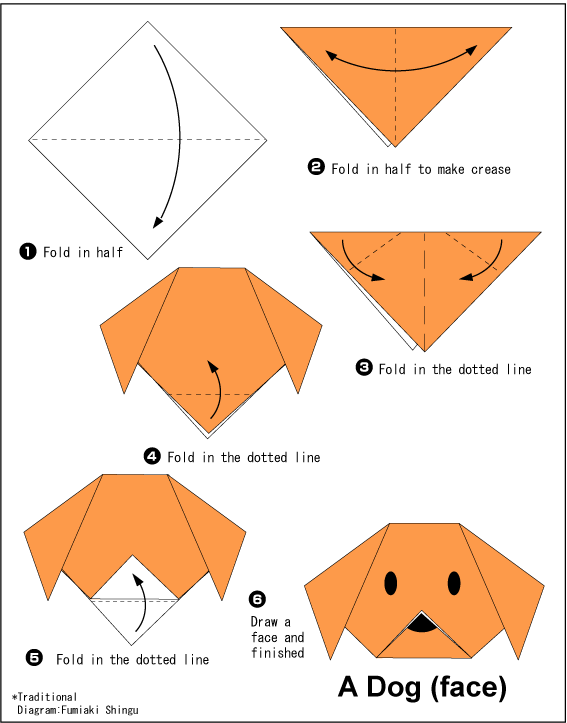 